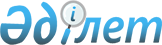 О составе Консультативного комитета по естественным монополиям и о признании утратившими силу отдельных решений Коллегии Евразийской экономической комиссииРешение Коллегии Евразийской экономической комиссии от 1 сентября 2014 года № 150

      Приняв к сведению информацию члена Коллегии (Министра) по энергетике и инфраструктуре Евразийской экономической комиссии Ахметова Д.К., Коллегия Евразийской экономической комиссии решила:



      1. Утратил силу решением Коллегии Евразийской экономической комиссии от 12.05.2015 № 49 (вступает в силу по истечении 30 календарных дней с даты его официального опубликования).



      2. Признать утратившими силу: 



      абзац третий пункта 2 Решения Коллегии Евразийской экономической комиссии от 28 июня 2012 г. № 97 «О Консультативном комитете по естественным монополиям»; 



      Решение Коллегии Евразийской экономической комиссии от 19 февраля 2013 г. № 25 «О внесении изменений в состав Консультативного комитета по естественным монополиям»; 



      Решение Коллегии Евразийской экономической комиссии от 27 августа 2013 г. № 178 «О внесении изменений в состав Консультативного комитета по естественным монополиям»;



      Решение Коллегии Евразийской экономической комиссии от 16 января 2014 г. № 1 «О внесении изменений в состав Консультативного комитета по естественным монополиям».



      3. Настоящее Решение вступает в силу по истечении 30 календарных дней с даты его официального опубликования.      Председатель Коллегии

      Евразийской экономической комиссии         В. Христенко

УТВЕРЖДЕН             

Решением Коллегии        

Евразийской экономической комиссии

от 1 сентября 2014 г. № 150   

                                      СОСТАВ

                             Консультативного комитета

                             по естественным монополиям      Сноска. Утратил силу решением Коллегии Евразийской экономической комиссии от 12.05.2015 № 49 (вступает в силу по истечении 30 календарных дней с даты его официального опубликования).

 
					© 2012. РГП на ПХВ «Институт законодательства и правовой информации Республики Казахстан» Министерства юстиции Республики Казахстан
				